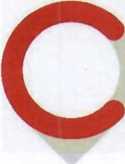 CanonVDCKancelářská technika s.r.o., Ústecká 1182/42a, Praha 8, 184 00. Tel.: +420 286 840199 - 201.
Fax: +420 284 686 668. +420 602 231 821. IČO: 25607201, DIČ: CZ25607201Registrováno u MS v Praze dne 9.9.1997odd. C, vložka 54341.www.vdc.cz, infoúdvdc.czDodatek č.l ke SMLOUVĚ O NÁJMU MOVITÉ VĚCI č. 250/2021meziVýzkumný ústav rostlinné výroby, v.v.i. Drnovská 507/73, 161 06, Praha 6 - Ruzyně 661 - veřejně výzkumná instituce RNDr. Mikuláš Madaras, Ph.D.00027006CZ00027006VDC kancelářská technika s.r.o.Ústecká 1182/42a, 184 00 Praha 8 - Dolní Chabry Městský soud v Praze, oddíl C, vložka 54341 David Bošek - jednatel společnosti 25607201CZ25607201Raiffeisenbank a.s., 9453528001/5500Předmět dodatkuPo vzájemné dohodě dochází ke změně smluvních podmínek - rozšíření SMLOUVY O NÁJMU MOVITÉ VĚCI č. 250/2021 o níže uvedené stroje v tabulce článku II.VDC Kancelářská technika s.r.o., Ústecká 1182/42a , Praha 8, 184 00. Tel.: +420 286 840 199, +420 286 840 200,+420 286 840 201. Fax: +420 284 686 668.Mobil: +420 602 231 821. IČO: 25607201, DIČ: CZ25607201.Registrováno u MOS v Praze dne 9.9.1997 odd. C, vložka 54341.www.vdc.cz. info@vdc.czPředmět nájmu a cena za pronájem přístrojePředmět nájmuTyp zařízení / Příslušenství / výrobní čísloStroj 2/ Canon imageRUNNER ADVANCE DX C257Í /	/2ER38948Stroj 3/ Canon imageRUNNER ADVANCE DX C257Í /	/2ER38952Podmínky nájmuToner C-EXV 55 - životnost Bk (černý) 21 500 kopií, životnost C M Y (barvy) 19 000 kopií, při pokrytí 5%Doba trvání smlouvy (počet měsíců): 60 měsíců Interval fakturace kopií: měsíčně Počátek doby trvání smlouvy: Den instalace	Lhůta splatnosti faktur: 14 dnů od vystaveníPočáteční stav počítadel předmětu nájmu:ČBA4: 0 BARVA A4: 0 ČB A3: 	 BARVA A3: 		Datum předání předmětu nájmu: Do 10 pracovních dnů od podpisu tohoto dodatku č.l.Servisní dispečink pronajímatele:Tel.: +420 284 686 666 Mobil: + 420 602 231 821 Pracovní doba: E-mail: info@vdc.cz	Po - Pá: 7:00 - 17:00Další specifikace:Závěrečná ustanoveníOstatní ustanovení smlouvy o nájmu movité věci č. 250/2021 zůstávají beze změn.Tento Dodatek je platný a účinný od 2.5.2022 a podpisu oběma smluvními stranami.Tento Dodatek je vyhotoven ve dvou stejnopisech, z nichž každá smluvní strana obdrží po jednom vyhotovení.Oprávnění zástupci smluvních stran prohlašují, že si dodatek přečetli a jeho textodpovídá pravé a svobodné vůli smluvních stran. Na důkaz toho připojují své podpisy.V Praze dne: 27.4.2022Digitálně podepsal David Bošek Datum: 2022.04.28 15:21:26 +02'00'V Praze dne:	2022 Digitálnépodepsal RNDr MjkulášMadaras, Ph.D. Datum: 2022.05.05 ••••T23&10+02'QG'-Za VDC Kancelářská technika s.r.o.
David Bošek. jednatelZa Výzkumný ústav rostlinné výroby, v.v.i
RNDr. Mikuláš Madaras, Ph.D., ředitelStroj 1/Základní měsíční nájemné (Kč): 690,-Stroj 2/Základní měsíční nájemné (Kč): 620,-Stroj 3/Základní měsíční nájemné (Kč): 620,-Měsíční poplatek e-Maintenance (Kč): 0,-Měsíční poplatek e-Maintenance (Kč): 0,-Měsíční poplatek e-Maintenance (Kč): 0,-Instalační poplatek (Kč): 0,-Instalační poplatek (Kč): 0,-Instalační poplatek (Kč): 0,-Cena za 1 zhotovenou kopii A4 (Kč):ČB: 0,23 Kč	Barva: 1,16 KčZajištění služby e-Maintenance: Ano - AdvancedZajištění služby e-Maintenance: Ano - AdvancedAdresa umístění předmětu nájmu:Drnovská 507/73, 161 06 Praha 6 - RuzyněAdresa předání a převzetí předmětu nájmu:Drnovská 507/73, 161 06 Praha 6 - RuzyněAdresa pro doručování nájemci:Drnovská 507/73, 161 06 Praha 6 - RuzyněKontaktní osoba zákazníka:,	n >	Tel: + 420 776 743 339Jméno a příjmem: Daniel Rovny	_E-mail: damel.rovny@vurv.cz